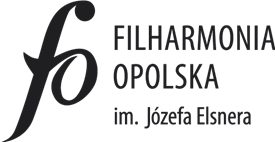 SPECYFIKACJA ISTOTNYCH WARUNKÓW ZAMÓWIENIA(zwana dalej „SIWZ”)pn.: „Dostawa mebli na wymiar dla Filharmonii Opolskiej im. Józefa Elsnera” Postępowanie prowadzone jest w trybie: Przetargu nieograniczonego o wartości szacunkowej nieprzekraczającej kwoty określonej w przepisach wydanych na podstawie art. 11 ust. 8 ustawy z dnia 29 stycznia 2004 r. Prawo zamówień publicznych (Dz. U. z 2019 r. poz. 1843), zwaną dalej „ustawą”.Sygnatura postępowania:PN/02/2020Rodzaj przedmiotu zamówienia:DostawaZamawiający:Filharmonia Opolska im. Józefa Elsnera w OpoluMiejsce i data publikacji ogłoszenia o zamówieniu:Siedziba Zamawiającego – Filharmonia Opolska im. Józefa Elsnera w Opolu: 18.11.2020 r.Strona internetowa i Biuletyn Informacji Publicznej Zamawiającego https://filharmonia.opole.pl/przetargi/, https://bip.filharmonia.opole.pl/typy-tresci/zamowienia-publiczne/: 18.11.2020 r.Miejsce i data publikacji Specyfikacja Istotnych Warunków Zamówienia wraz z załącznikami: Strona internetowa i Biuletyn Informacji Publicznej Zamawiającego https://filharmonia.opole.pl/przetargi/, https://bip.filharmonia.opole.pl/typy-tresci/zamowienia-publiczne/: 18.11.2020 r.Zatwierdzenie:ZASTĘPCA DYREKTORAAgnieszka Szerner________________________      (Kierownik Zamawiającego)Opole, 18.11.2020 r.Nazwa oraz adres ZamawiającegoZamawiający: Filharmonia Opolska im. Józefa Elsnera w Opolu Adres: ul. Krakowska 24, 45-075 OpoleTelefon: +48 77 44 23 270 / Fax: +48 77 44 23 284
Adres e-mail: filharmonia@filharmonia.opole.pl 
Adres strony internetowej: http://bip.filharmonia.opole.pl/, www.filharmonia.opole.pl 
NIP: 754-033-67-47, REGON: 000279692Bank Gospodarstwa Krajowego w Warszawie o/OpoleNr konta: 20 1130 1219 0026 3113 2420 0001Tryb udzielenia zamówieniaTrybem udzielenia zamówienia jest przetarg nieograniczony, na podstawie art. 39 ustawy.Opis przedmiotu postępowania i zamówieniaPrzedmiotem zamówienia jest dostawa mebli na wymiar dla Filharmonii Opolskiej im. Józefa Elsnera w ramach zadania „Modernizacja toalet dla publiczności oraz pokoi gościnnych i innych pomieszczeń”.Szczegółowy opis stanowiący przedmiot postępowania został określony w załączniku nr 4 (folder zawierający komplet plików z opisem wszystkich mebli na wymiar) do SIWZ. Zamawiający dopuszcza zastosowanie rozwiązań równoważnych o parametrach technicznych równych lub lepszych. Jeżeli w opisie przedmiotu zamówienia, użyto do opisania przedmiotu zamówienia oznaczeń lub parametrów wskazujących na konkretnego producenta, konkretny produkt lub wskazano znaki towarowe, patenty lub pochodzenie urządzeń, Zamawiający dopuszcza zastosowanie produktów równoważnych, przez które należy rozumieć produkty o parametrach nie gorszych od przedstawionych w opisie przedmiotu zamówienia, spełniające wymagania Zamawiającego. W przypadku zaoferowania rozwiązania równoważnego, Wykonawca zobowiązany jest wykazać równoważność zastosowanych rozwiązań. Warunkami równoważności rozwiązań są:Nie mniejszy zakres zastosowań.Nie mniejsza funkcjonalność rozumiana jako zbiór funkcji realizowanych przez rozwiązanie.Sposób realizacji funkcji zgodny pod względem ergonomicznym.Nie gorszy poziom wsparcia technicznego oferowanego przez producenta rozwiązania równoważnego.Nie gorsze parametry techniczne dotyczących trwałości, wydajności, bezpieczeństwa eksploatacji.Jeżeli w dokumentacji postępowania określono wymagania dotyczące przedstawienia atestów i certyfikatów wydanych przez określoną jednostkę oceniającą zgodność, Zamawiający akceptuje również atesty i certyfikaty wydane przez inne równoważne jednostki oceniające zgodność.Zgodnie z art. 30 ust. 9 pkt. 1 ustawy w przypadku zamówienia na dostawy lub usługi, Zamawiający określił w opisie przedmiotu zamówienia wymagane cechy produktu lub usługi, w szczególności: wymaga, adekwatnie, do przedmiotu zamówienia, dostosowania projektu do potrzeb wszystkich użytkowników, w tym zapewnienie dostępności dla osób niepełnosprawnych.PodwykonawstwoZamawiający dopuszcza udział Podwykonawcy przy wykonaniu przedmiotu zamówienia.Zamawiający żąda wskazania przez Wykonawcę w ofercie (w Oświadczeniu o niepodleganiu wykluczeniu oraz spełnianiu warunków udziału w postępowaniu - załącznik nr 2 do SIWZ) części zamówienia, której wykonanie powierzy Podwykonawcy - o ile Podwykonawca jest znany. Wykonawca na dostarczony przedmiot zamówienia udziela minimum dwudziestocztero- [ 24 ] miesięcznej gwarancji.Kod CPV (kod według Wspólnego Słownika Zamówień)39100000-3 MebleTermin wykonania przedmiotu zamówieniaTermin wykonania przedmiotu zamówienia: maksymalnie dwadzieścia jeden [ 21 ] dni kalendarzowych od dnia zawarcia umowy.Termin wykonania przedmiotu zamówienia określony w pkt. 4.1 SIWZ jest terminem maksymalnym na wykonanie przedmiotu zamówienia. Wykonawca w Formularzu ofertowym może uwzględnić krótszy termin wykonania przedmiotu zamówienia, jednak nie krótszy niż jeden [ 1 ] dzień kalendarzowy.Wykonaniem przedmiotowego zamówienia, w rozumieniu SIWZ, jest dostarczenie w miejsce wskazane przez Zamawiającego i zamontowanie (jeśli przedmiot tego wymaga) przedmiotu zamówienia przez Wykonawcę, zgodnie z wymaganiami określonymi przez Zamawiającego w przedmiotowej SIWZ.Wykonawca zobowiązany jest wykonać przedmiot zamówienia w dni robocze.Dniem zawarcia umowy, w rozumieniu SIWZ, jest dzień wyznaczony zgodnie z pkt. 20.2. SIWZ, od którego rozpoczyna bieg termin określony w pkt. 4.1 SIWZ.W przypadku, gdy ostatni dzień terminów określonych w SIWZ wraz z załącznikami występuje w dniu niebędącym w rozumieniu SIWZ dniem roboczym wówczas ostatni dzień terminów określonych w SIWZ wraz z załącznikami przypada w następnym dniu będącym dniem roboczym w rozumieniu SIWZ.Dniem roboczym w rozumieniu SIWZ są dni od poniedziałku do piątku w godzinach 
od siódmej trzydzieści [ 7:30 ] do piętnastej trzydzieści [ 15.30 ] z wyłączeniem dni ustawowo wolnych od pracy oraz dni ustanowionych przez władze Zamawiającego jako dni wolne od pracy.Warunki udziału w postępowaniuO udzielenie zamówienia mogą ubiegać się Wykonawcy, którzy:Nie podlegają wykluczeniu.Spełniają warunki udziału w postępowaniu dotyczące:Kompetencji lub uprawnień do prowadzenia określonej działalności zawodowej, o ile wynika to z odrębnych przepisów.Sytuacji ekonomicznej lub finansowej.Zdolności technicznej lub zawodowej.Opis sposobu dokonywania oceny spełniania w/w warunków:Zamawiający żąda, aby Wykonawca do oferty dołączył aktualne na dzień składania ofert oświadczenie o niepodleganiu wykluczeniu oraz spełnianiu warunków udziału w postępowaniu – zgodnie z załącznikiem nr 2 do SIWZ. Zamawiający żąda od Wykonawcy, który zamierza powierzyć wykonanie części zamówienia Podwykonawcom, w celu wykazania braku istnienia wobec nich podstaw wykluczenia z udziału w postępowaniu, zamieszczenia informacji o tych podmiotach w oświadczeniu, o którym mowa w pkt. 5.2.1. SIWZ.ZAWARTOŚĆ OFERTY: Formularz ofertowy – załącznik nr 1 do SIWZ.Oświadczenie, o którym mowa w pkt. 5.2.1. SIWZ – załącznik nr 2 do SIWZ.  Pełnomocnictwo podmiotów występujących wspólnie (jeżeli dotyczy).Pełnomocnictwo dla osoby/osób podpisującej ofertę i oświadczenia (w sytuacji, gdy ofertę podpisuje osoba, której prawo do reprezentowania Wykonawcy nie wynika z dokumentów załączonych do oferty). Wykonawca w terminie trzech [ 3 ] dni od dnia otwarcia ofert, tj. od dnia przekazania informacji, o której mowa w art. 86 ust. 5 ustawy (tj.: Protokołu z otwarcia ofert), zobowiązany jest przekazać Zamawiającemu oświadczenie o przynależności lub braku przynależności do tej samej grupy kapitałowej (wzór oświadczenia Zamawiający udostępni Wykonawcom w dniu otwarcia ofert wraz z Protokołem z otwarcia ofert), o której mowa w art. 24 ust. 1 pkt 2) ustawy. Wraz ze złożeniem oświadczenia, Wykonawca może przedstawić dowody, że powiązania z innym Wykonawcą nie prowadzą do zakłócenia konkurencji w postępowaniu o udzielenie zamówienia.W przypadku dostarczenia przez Wykonawcę wraz z ofertą oświadczenia o przynależności lub braku przynależności do tej samej grupy kapitałowej, Wykonawca zostanie wezwany przez Zamawiającego o informację dotyczącą aktualności dostarczonego oświadczenia.Zamawiający przed udzieleniem zamówienia (tj.: po otwarciu ofert) wezwie, zgodnie z art. 26 ust. 2 ustawy, Wykonawcę, którego oferta została najwyżej oceniona, do złożenia w wyznaczonym, nie krótszym niż pięć [ 5 ] dni terminie, aktualnych na dzień złożenia oświadczeń lub dokumentów potwierdzających okoliczności, o których mowa w art. 25 ust. 1 ustawy, tj.:W celu potwierdzenia okoliczności, o których mowa w art. 25 ust. 1 pkt 2) ustawy, tj.: spełnianie przez oferowane dostawy wymagań określonych przez Zamawiającego, Zamawiający będzie żądał od Wykonawcy dostarczenia opisu przedmiotu zamówienia sporządzonego zgodnie z załącznikiem nr 4 (folder plików) do SIWZ, opisanego w sposób niebudzący wątpliwości, do jakich mebli jest dedykowany, potwierdzającego spełnienie wszystkich parametrów, szczegółowych wymiarów, wykorzystanych materiałów oraz sposobu wykończenia i innych pozostałych, wymaganych przez Zamawiającego określonych w niniejszej SIWZ wraz z załącznikami.W przypadku dostarczenia przez Wykonawcę wraz z ofertą dokumentów, o których mowa w pkt. 8.1 SIWZ, Wykonawca zostanie wezwany przez Zamawiającego o informację (w formie pisemnej) dotyczącą aktualności dostarczonych dokumentów.Forma dokumentów Dokumenty sporządzone w języku obcym muszą być złożone wraz z tłumaczeniem na język polski, poświadczone przez Wykonawcę. Filharmonia OpolskaPodmioty zagraniczneJeżeli Wykonawca ma siedzibę lub miejsce zamieszkania poza terytorium Rzeczypospolitej Polskiej składa dokumenty i oświadczenia takie, jak wymagane dla Wykonawców mających siedzibę na terytorium Rzeczypospolitej Polskiej.Oferty wspólneWykonawcy mogą wspólnie ubiegać się o udzielenie zamówienia (np.: jako konsorcjum, spółka cywilna). W takim przypadku ich oferta musi spełniać następujące wymagania:Wykonawcy wspólnie ubiegający się o udzielenie zamówienia ustanowią pełnomocnika do reprezentowania ich w postępowaniu o udzielenie zamówienia albo reprezentowania w postępowaniu i zawarcia umowy w sprawie zamówienia publicznego.Przepisy dotyczące Wykonawcy stosuje się odpowiednio do Wykonawców wspólnie ubiegających się o udzielenie zamówienia. Jeżeli oferta Wykonawców, wspólnie ubiegających się o udzielenie zamówienia, została wybrana, Zamawiający może żądać przed zawarciem umowy w sprawie zamówienia publicznego umowy regulującej współpracę tych Wykonawców.Wszelka korespondencja oraz rozliczenia dokonywane będą wyłącznie z pełnomocnikiem (liderem konsorcjum).W przypadku wspólnego ubiegania się o zamówienie przez Wykonawców, oświadczenie składa każdy z Wykonawców wspólnie ubiegających się o zamówienie. Dokumenty te potwierdzają spełnianie warunków udziału w postępowaniu lub kryteriów selekcji oraz brak podstaw wykluczenia w zakresie, w którym każdy z Wykonawców wskazuje spełnienie warunków udziału w postępowaniu lub kryteriów selekcji oraz brak podstaw wykluczenia. Filharmonia OpolskaInformacja o sposobie porozumiewania się Zamawiającego z Wykonawcami oraz przekazywania oświadczeń i dokumentów, a także wykaz osób uprawnionych do porozumiewania się z WykonawcamiWszelkie zawiadomienia, oświadczenia, wnioski oraz informacje Zamawiający oraz Wykonawcy mogą przekazywać pisemnie lub drogą elektroniczną, (w tym oświadczenia, wnioski, wyjaśnienia oraz informacje wynikające z art. 90 ust. 1-1a ustawy lub art. 85 ust. 2 lub 87 ust. 1-2 ustawy) za wyjątkiem oferty, umowy oraz oświadczeń i dokumentów wymienionych w pkt. 5-8 SIWZ, również w przypadku ich złożenia w wyniku odpowiedzi na (przesłane pisemnie lub drogą elektroniczną) wezwanie Zamawiającego, o którym mowa w art. 26 ust. 3-3a  ustawy lub art. 26 ust. 4 ustawy, dla których przewidziana jest wyłącznie forma pisemna. Do potwierdzania aktualności dokumentów złożonych wraz z ofertą dopuszcza się formę elektroniczną – dotyczy pkt. 7-8 SIWZ.W korespondencji kierowanej do Zamawiającego Wykonawca powinien posługiwać się numerem sprawy określonym w SIWZ, tj.: „PN/02/2020” ułatwiającym identyfikację postępowania.Wykonawca może zwracać się do Zamawiającego o wyjaśnienia dotyczące wszelkich wątpliwości związanych ze SIWZ, sposobem przygotowania i złożenia oferty, kierując swoje zapytania: na piśmie pod adres Zamawiającego wskazany w pkt. 1 SIWZ.Jeżeli wniosek o wyjaśnienie treści SIWZ, zwany dalej „wnioskiem”, wpłynie do Zamawiającego nie później niż do końca dnia, w którym upływa połowa terminu składania ofert, Zamawiający udzieli wyjaśnień niezwłocznie. Jeżeli wniosek o wyjaśnienie treści SIWZ wpłynie po upływie terminu lub dotyczy udzielonych wyjaśnień, Zamawiający może udzielić wyjaśnień albo pozostawić wniosek bez rozpoznania. Zamawiający zamieści wyjaśnienia na stronie internetowej, na której udostępniono SIWZ. Zamawiający nie jest zobowiązany do informowania o pozostawieniu wniosku bez rozpoznania.Przedłużenie terminu składania ofert nie wpływa na bieg terminu składania wniosku, o którym mowa w pkt. 11.4 SIWZ.W przypadku rozbieżności pomiędzy treścią niniejszej SIWZ, a treścią udzielonych odpowiedzi lub innych informacji Zamawiającego, jako obowiązującą należy przyjąć treść pisma zawierającego późniejsze oświadczenie Zamawiającego.Treść wyjaśnienia zostanie przekazana Wykonawcom bez ujawnienia źródła zapytania oraz zamieszczona na stronie internetowej, na której została udostępniona niniejsza SIWZ.W uzasadnionych przypadkach Zamawiający może przed upływem terminu składania ofert zmienić treść SIWZ. Ewentualne informacje, wyjaśnienia uzyskane przez Wykonawcę w sposób inny niż określony w pkt. 11 SIWZ nie mogą być uznawane za wiążące w przedmiotowym postępowaniu.Do bezpośredniego kontaktowania się z Wykonawcami wyznaczono osobyAleksandra Kobylińska, tel.: 77/ 44 23 277 (w przypadku nieobecności: inny pracownik wyznaczony przez Zamawiającego, tel.: 77/ 44 23 270), w dniach od poniedziałku do piątku w godzinach od ósmej [ 8:00 ] do piętnastej [ 15:00 ].Jednocześnie Zamawiający informuje, że przepisy ustawy nie pozwalają na jakikolwiek inny kontakt – zarówno z Zamawiającym jak i osobami uprawnionymi do porozumiewania się z Wykonawcami – niż wskazany w pkt. 12 i 13.1 SIWZ. Zamawiający nie ma obowiązku reakcji na inne formy kontaktowania się z nim, np. osobisty.Wymagania dotyczące wadium   Zamawiający nie wymaga zabezpieczenia oferty wadium.Termin związania ofertąWykonawca jest związany ofertą przez okres trzydziestu [ 30 ] dni. Wykonawca samodzielnie lub na wniosek Zamawiającego może przedłużyć termin związania ofertą, z tym że Zamawiający może tylko raz, co najmniej na trzy [ 3 ] dni przed upływem terminu związania ofertą, zwrócić się do Wykonawców o wyrażenie zgody na przedłużenie tego terminu o oznaczony okres, nie dłuższy jednak niż sześćdziesiąt [ 60 ] dni. Bieg terminu związania ofertą rozpoczyna się wraz z upływem terminu składania ofert.Opis sposobu przygotowywania ofertOferta musi być napisana w języku polskim, na maszynie do pisania, komputerze lub inną trwałą i czytelną techniką oraz podpisana przez osobę upoważnioną do reprezentowania Wykonawcy na zewnątrz i zaciągania zobowiązań w wysokości odpowiadającej cenie oferty.Zastosowanie innej techniki niż przyjęta ogólnie w ofercie lub wszelkie poprawki lub zmiany w tekście oferty muszą być parafowane własnoręcznie przez osobę podpisującą ofertę. Parafka (podpis) winna być naniesiona w sposób umożliwiający identyfikację podpisu (np.: wraz z imienną pieczątką osoby sporządzającej). Nie dopuszcza się stosowania korektora. Błędny zapis należy przekreślić i dopisać prawidłowe brzmienie.W interesie Wykonawcy zaleca się, aby ofertę złożyć w opakowaniu opisanym:______________________________________________________________________________Nazwa i adres Wykonawcy: _____________________________________________________________OFERTANr sprawy: PN/02/2020„Dostawa mebli na wymiar dla Filharmonii Opolskiej im. Józefa Elsnera”Filharmonia Opolska im. Józefa Elsnera w Opolu, ul. Krakowska 24III piętro, pok. 438 - sekretariat nie otwierać przed: 26.11.2020 r., do godz. 10.30________________________________________________________________________________________________Wszystkie dokumenty oferty powinny być złożone wewnątrz opakowania. W interesie Wykonawcy leży, aby opakowanie oferty było zamknięte i zabezpieczone przed otwarciem bez uszkodzenia, gwarantujące zachowanie poufności jej treści do czasu otwarcia.W interesie Wykonawcy leży zabezpieczenie oferty przed dekompletacją, więc należy zadbać, aby wszystkie strony oferty były ponumerowane, a oferta była spięta lub zszyta. Zamawiający nie bierze odpowiedzialności za kompletność ofert składających się z luźnych kartek.Wykonawca może wprowadzić zmiany, poprawki, modyfikacje i uzupełnienia do złożonych ofert. Zamawiający otrzyma powiadomienie o wprowadzeniu zmian, poprawek itp. przed terminem składania ofert.Powiadomienie o wprowadzeniu zmian, o którym mowa w pkt. 15.7. SIWZ musi być złożone według takich samych zasad, jak składana oferta oraz odpowiednio opisana sygnaturą postępowania, nazwą Wykonawcy i dopiskiem „ZMIANA”.Koperty oznakowane dopiskiem „ZMIANA” zostaną otwarte bezpośrednio przed otwarciem pierwotnej oferty Wykonawcy, który wprowadził zmiany i po stwierdzeniu poprawności procedury dokonania zmian i zostaną dołączone do oferty.Wykonawca ma prawo wycofać się z postępowania poprzez złożenie pisemnego powiadomienia złożonego do Zamawiającego przed upływem terminu składania ofert. Oferta, która zostanie wycofana nie będzie otwierana przez Zamawiającego i zostanie zwrócona temu Wykonawcy po terminie otwarcia ofert. Wykonawca ma prawo złożyć tylko jedną [ 1 ] ofertę, zawierającą jedną [ 1 ], jednoznacznie opisaną propozycję. Złożenie większej liczby ofert spowoduje odrzucenie wszystkich ofert złożonych przez danego Wykonawcę.Oferta, której treść nie będzie odpowiadać treści SIWZ zostanie odrzucona (na podstawie art. 89 ust. 1 pkt 2 ustawy). Wszelkie niejasności i wątpliwości dotyczące treści zapisów w SIWZ należy zatem wyjaśnić z Zamawiającym przed terminem składania ofert w trybie przewidzianym w pkt. 11. SIWZ. Przepisy ustawy nie przewidują negocjacji warunków udzielenia zamówienia, w tym zapisów projektu umowy, po terminie otwarcia ofert.Zapisy dotyczące składania i otwarcia ofertMiejsce i termin składania ofert: Filharmonia Opolska im. Józefa Elsnera w Opolu, ul. Krakowska 24, III piętro, pok. 438 (sekretariat) do dnia 26.11.2020 r. do godziny 10.00.Miejsce i termin otwarcia ofert: Filharmonia Opolska im. Józefa Elsnera w Opolu, ul. Krakowska 24, III piętro, pok. 443 (sala konferencyjna), dnia 26.11.2020 r. godzina 10.30.Decydujące znaczenie dla oceny zachowania terminu składania ofert ma data i godzina wpływu oferty do Zamawiającego, a nie data jej wysłania przesyłką pocztową czy kurierską.Oferta złożona po terminie. Zamawiający niezwłocznie zawiadamia Wykonawcę o złożeniu oferty po terminie oraz zwraca ofertę po upływie terminu do wniesienia odwołania.Bezpośrednio przed otwarciem ofert Zamawiający poda kwotę, jaką zamierza przeznaczyć na sfinansowanie zamówienia.Podczas otwarcia ofert Zamawiający podaje nazwy (firmy) oraz adresy Wykonawców, a także informacje dotyczące kryterium oceny ofert.Niezwłocznie po otwarciu ofert Zamawiający zamieści na stronie internetowej Protokół z otwarcia ofert - informacje dotyczące:Kwoty, jaką zamierza przeznaczyć na sfinansowanie zamówienia.Firm oraz adresów Wykonawców, którzy złożyli oferty w terminie.Ceny, terminu wykonania zamówienia, okresu gwarancji i warunków płatności zawartych w ofertach.Opis sposobu obliczenia cenyCena – należy przez to rozumieć cenę w rozumieniu art. 3 ust. 1 pkt 1 i ust. 2 ustawy z dnia 9 maja 2014 r. o informowaniu o cenach towarów i usług (Dz. U. 2019 r. poz. 178).Cenę oferty należy obliczyć, jako ryczałtowe wynagrodzenie złotych brutto Wykonawcy (brutto, tj.: z podatkiem VAT i innymi należnościami publicznoprawnymi zgodnie z obowiązującymi przepisami) uwzględniając zakres zamówienia określony w opisie przedmiotu zamówienia/umowy (załącznik nr 4 do SIWZ – folder plików), dostarczenie i montaż (jeśli przedmiot tego wymaga) przedmiotu zamówienia do miejsca wskazanego przez Zamawiającego wraz z kosztami ewentualnego opakowania/ rozpakowania/ wywozu i utylizacji tych opakowań, transportu, rozładunku, wniesienia do wskazanych pomieszczeń, ewentualnego zabezpieczenia dostarczonego przedmiotu zamówienia, napraw gwarancyjnych, ewentualnego ubezpieczenia (w tym m.in.: ubezpieczenia przedmiotu zamówienia, a także osób dokonujących wszelkich działań związanych z realizacją przedmiotu zamówienia), a także ewentualnego zapewnienia dodatkowego sprzętu niezbędnego do realizacji przedmiotu zamówienia oraz wszelkie inne koszty związane z pełną realizacją przedmiotu zamówienia.Cena brutto musi zostać obliczona według następującego wzoru: cena netto + podatek VAT według obowiązującej stawki x liczba sztuk przedmiotu zamówienia = ryczałtowe wynagrodzenie złotych bruttoCenę Wykonawca zobowiązany jest podać w złotych polskich w Formularzu ofertowym, z dokładnością do dwóch  [ 2 ] miejsc po przecinkuZamawiający dla potrzeb oceny i porównania ofert w przypadku ofert Wykonawcy mającego siedzibę poza granicami Polski doliczy do przedstawionych cen podatek od towarów i usług VAT, który ma obowiązek zapłacić zgodnie z obowiązującymi przepisami.Wszelkich działań/obliczeń Wykonawca zobowiązany jest dokonać na liczbach zaokrąglonych do dwóch [ 2 ] miejsc po przecinku.Opis kryteriów, którymi Zamawiający będzie się kierował przy wyborze oferty, wraz z podaniem znaczenia tych kryteriów i sposobu oceny ofert Zamawiający wybiera ofertę najwyżej ocenioną na podstawie kryterium oceny ofert określonego w SIWZ. Kryteriami oceny są:„Cena” – waga sześćdziesiąt [ 60,00 ] punktów„Termin wykonania przedmiotu zamówienia” – waga czterdzieści [ 40,00 ] punktów.Podstawą badania i oceny przez Zamawiającego w kryterium oceny ofert „Cena” będzie wartość wskazana przez Wykonawcę, w Formularzu ofertowym, w pozycji: „Ryczałtowe wynagrodzenie za wykonanie całości przedmiotu zamówienia”.Wzór do klasyfikacji ofert w kryterium „Cena”:Maksymalna liczba punktów, jaką Wykonawca może otrzymać w kryterium oceny ofert „Cena” wynosi sześćdziesiąt [ 60,00  ] punktów. Podstawą badania i oceny przez Zamawiającego w kryterium oceny ofert „Termin wykonania przedmiotu zamówienia” będzie liczba dni kalendarzowych wskazana przez Wykonawcę, w Formularzu ofertowym, w pozycji: „Termin wykonania przedmiotu zamówienia”. Sposób klasyfikacji ofert w kryterium „Termin wykonania przedmiotu zamówienia”:Maksymalna liczba punktów, jaką Wykonawca może otrzymać w kryterium oceny ofert „Termin wykonania przedmiotu zamówienia” wynosi czterdzieści [ 40,00 ] punktów. Uwaga: Niewypełnienie Formularza ofertowego (załącznik nr 1 do SIWZ) w pozycji „Termin wykonania przedmiotu zamówienia” powodować będzie uznanie przez Zamawiającego, że Wykonawca zaoferował maksymalny termin wykonania przedmiotu zamówienia, tj. dwadzieścia jeden [ 21 ] dni kalendarzowych oraz przyznanie punktów w tym kryterium w ilości wynikającej z zastosowania wzoru z pkt 18.5 SIWZ.Punktacja według powyższych kryteriów wyliczana zostanie według wzoru:Maksymalna liczba punktów, jaką Wykonawca może otrzymać wynosi sto [ 100,00 ] punktów. Za najwyżej ocenioną zostanie uznana oferta, która otrzyma najwyższą liczbę punktów w wyniku zastosowania wzoru przedstawionego w pkt. 18.8 SIWZ oraz odpowiadająca okolicznościom, o których mowa w art. 25 ust. 1 ustawy.Wszystkie obliczenia będą dokonywane z dokładnością do dwóch miejsc po przecinku.Za najkorzystniejszą ofertę zostanie uznana oferta, która została złożona przez Wykonawcę niepodlegającego wykluczeniu, która jest najwyżej oceniona i nie podlega odrzuceniu oraz spełnia wymagania Zamawiającego określone w SIWZ.Informacje o czynnościach dokonywanych po wyborze najkorzystniejszej oferty, w celu zawarcia umowy w sprawie zamówienia publicznegoWykonawca, którego oferta zostanie uznana za najkorzystniejszą, ma obowiązek zawarcia umowy, zgodnie z postanowieniami określonymi w projekcie umowy stanowiącym załącznik nr 3 do SIWZ (Projekt umowy) oraz na warunkach podanych w swojej ofercie, tożsamych z SIWZ, w terminie określonym przez Zamawiającego.Termin zawarcia umowy zostanie wyznaczony przez Zamawiającego, niezwłocznie po dokonaniu wyboru najkorzystniejszej oferty (zgodnie z art. 94 ustawy). Miejscem zawarcia umowy będzie siedziba Zamawiającego. Uwaga: zawarcie umowy nastąpi w formie tradycyjnej, tzn. papierowej.W przypadku braku możliwości stawiennictwa Wykonawcy, którego oferta zostanie uznana za najkorzystniejszą, w wyznaczonym przez Zamawiającego terminie i miejscu (wyznaczonym zgodnie z pkt. 19.2 SIWZ), na wniosek Wykonawcy umowa (podpisana ze strony Zamawiającego) może zostać przesłana Wykonawcy za pośrednictwem poczty tradycyjnej, a Zamawiający może dodatkowo za pośrednictwem poczty elektronicznej przesłać Wykonawcy skan umowy podpisanej ze strony Zamawiającego. Wówczas data zawarcia umowy pozostanie niezmieniona, zgodna z terminem zawarcia umowy wyznaczonym przez Zamawiającego (zgodnie z pkt. 19.2 SIWZ). Uwaga: w takim przypadku, termin określony w pkt. 4.1 SIWZ rozpoczyna swój bieg od daty zawarcia umowy wyznaczonej przez Zamawiającego zgodnie z pkt. 19.2 SIWZ. W przypadku niestawiennictwa Wykonawcy, którego oferta zostanie uznana za najkorzystniejszą, w wyznaczonym przez Zamawiającego terminie i miejscu (wyznaczonym zgodnie z pkt. 19.2 SIWZ) lub w przypadku braku złożenia przez Wykonawcę do Zamawiającego wniosku w sprawie przesłania umowy za pośrednictwem poczty tradycyjnej; w terminie czterech [ 4 ] dni od wyznaczonego, zgodnie z pkt. 19.2 SIWZ, terminu zawarcia umowy, Zamawiający może uznać, że Wykonawca uchyla się od zawarcia umowy w sprawie zamówienia publicznego.Wykonawca zobowiązany jest zwrócić Zamawiającemu umowę (przesłaną zgodnie z pkt. 19.3 SIWZ), niezwłocznie, nie później niż w terminie siedmiu [ 7 ] dni od daty jej odbioru. W przeciwnym wypadku Zamawiający może uznać, że Wykonawca uchyla się od zawarcia umowy w sprawie zamówienia publicznego.Wykonawca, którego oferta zostanie uznana za najkorzystniejszą, przed podpisaniem umowy zobowiązany będzie do dostarczenia Zamawiającemu: pełnomocnictwa* dla osoby/osób podpisującej umowę (jeśli uprawnienie tej/tych osób/osoby nie wynika z dokumentów dostarczonych Zamawiającemu w trakcie postępowania), Jeżeli Wykonawca, którego oferta zostanie wybrana, będzie uchylał się od zawarcia umowy w sprawie zamówienia publicznego Zamawiający wybierze ofertę najkorzystniejszą spośród pozostałych ofert, bez przeprowadzania ich ponownej oceny, jeżeli nie będą zachodzić przesłanki, o której mowa w art. 93 ust. 1 ustawy.Zamawiający przewiduje zastosowanie procedury, o której mowa w art. 24aa ust. 1 ustawy.Zamawiający nie podaje kwoty środków, jaką zamierza przeznaczyć na sfinansowanie przedmiotowego zamówienia.Zamawiający nie wymaga wniesienia zabezpieczenia należytego wykonania umowy (zgodnie z art. 148-151 ustawy)Projekt umowy, w tym treści dotyczące zmian do umowy, stanowi załącznik nr 3 do SIWZ. Środki ochrony prawnej przysługują Wykonawcy w toku postępowania o udzielenie zamówienia zgodnie z przepisami zawartymi w dziale VI art. 179-198g ustawy.Zamawiający nie dopuszcza możliwości składania ofert częściowych.Zamawiający nie przewiduje zawarcia umowy ramowej.Zamawiający nie dopuszcza składania ofert wariantowych.Zamawiający nie przewiduje zamówień, o których mowa w art. 67 ust. 1 pkt. 6) ustawy.W związku z wykonaniem umowy w sprawie zamówienia publicznego nie będą prowadzone rozliczenia w walutach obcych między Zamawiającym a Wykonawcą.Zamawiający nie przewiduje prowadzenia aukcji elektronicznej.Zamawiający nie przewiduje zwrotu kosztów postępowania.Zamawiający nie przewiduje obowiązku osobistego wykonywania przez Wykonawcę kluczowych części zamówienia.ZAŁĄCZNIKI DO SIWZZałącznik nr 1 – Formularz ofertowyZałącznik nr 2 – Oświadczenie o niepodleganiu wykluczeniu oraz spełnianiu warunków udziału w postępowaniuZałącznik nr 3 – Projekt umowyZałącznik nr 4 – Opis przedmiotu zamówienia - folder plików pn.: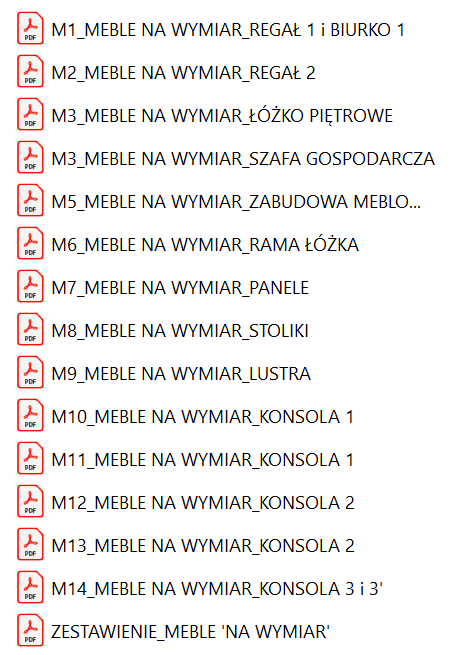 KLAUZULA INFORMACYJNAZgodnie z art. 13 ust. 1 i 2 rozporządzenia Parlamentu Europejskiego i Rady (UE) 2016/679 z dnia 27 kwietnia 2016 r. w sprawie ochrony osób fizycznych w związku z przetwarzaniem danych osobowych i w sprawie swobodnego przepływu takich danych oraz uchylenia dyrektywy 95/46/WE (ogólne rozporządzenie o ochronie danych) (Dz. Urz. UE L 119 z 04.05.2016, str. 1), zwanym dalej „RODO”, Zamawiający informuje, że:Administratorem Państwa danych osobowych jest Filharmonia Opolska im. Józefa Elsnera w Opolu, z siedzibą w Opolu, ul. Krakowska 24.Kontakt z Inspektorem Ochrony Danych - iod@filharmonia.opole.pl.Państwa dane osobowe przetwarzane będą na podstawie art. 6 ust. 1 lit. c RODO w celu związanym z postępowaniem o udzielenie zamówienia publicznego nr PN/02/2020.Odbiorcami Państwa danych osobowych będą osoby lub podmioty, którym udostępniona zostanie dokumentacja postępowania w oparciu o art. 8 oraz art. 96 ust. 3 ustawy. Państwa dane osobowe będą przechowywane, zgodnie z art. 97 ust. 1 ustawy, przez okres 4 lat od dnia zakończenia postępowania o udzielenie zamówienia, a jeżeli czas trwania umowy przekracza 4 lata, okres przechowywania obejmuje cały czas trwania umowy. Obowiązek podania przez Państwa danych osobowych bezpośrednio Pani/Pana dotyczących jest wymogiem ustawowym określonym w przepisach ustawy, związanym z udziałem w postępowaniu o udzielenie zamówienia publicznego; konsekwencje niepodania określonych danych wynikają z ustawy. W odniesieniu do Państwa danych osobowych decyzje nie będą podejmowane w sposób zautomatyzowany, stosowanie do art. 22 RODO. Posiadają Państwo:na podstawie art. 15 RODO prawo dostępu do danych osobowych Państwa dotyczących; na podstawie art. 16 RODO prawo do sprostowania Państwa danych osobowych (UWAGA: skorzystanie z prawa do sprostowania nie może skutkować zmianą wyniku postępowania o udzielenie zamówienia publicznego ani zmianą postanowień umowy w zakresie niezgodnym z ustawą oraz nie może naruszać integralności protokołu oraz jego załączników); na podstawie art. 18 RODO prawo żądania od administratora ograniczenia przetwarzania danych osobowych z zastrzeżeniem przypadków, o których mowa w art. 18 ust. 2 RODO (UWAGA: prawo do ograniczenia przetwarzania nie ma zastosowania w odniesieniu do przechowywania, w celu zapewnienia korzystania ze środków ochrony prawnej lub w celu ochrony praw innej osoby fizycznej lub prawnej, lub z uwagi na ważne względy interesu publicznego Unii Europejskiej lub państwa członkowskiego); prawo do wniesienia skargi do Prezesa Urzędu Ochrony Danych Osobowych, gdy uznacie Państwo, że przetwarzanie danych osobowych Państwa dotyczących narusza przepisy RODO. Nie przysługuje Państwu:w związku z art. 17 ust. 3 lit. b, d lub e RODO prawo do usunięcia danych osobowych; prawo do przenoszenia danych osobowych, o którym mowa w art. 20 RODO; na podstawie art. 21 RODO prawo sprzeciwu, wobec przetwarzania danych osobowych, gdyż podstawą prawną przetwarzania Państwa danych osobowych jest art. 6 ust. 1 lit. c RODO. Liczba punktów=Najniższa cena brutto                                        spośród ofert nie podlegających odrzuceniu  
i złożonych przez Wykonawców, którzy nie podlegali wykluczeniu w danym etapie 
badania i oceny ofert*     sześćdziesiąt [ 60,00  ] punktówLiczba punktów=Cena badanej oferty brutto*     sześćdziesiąt [ 60,00  ] punktówLiczba punktów=Najkrótszy oferowany 
Termin wykonania przedmiotu zamówienia 
spośród ofert nie podlegających odrzuceniu i złożonych przez Wykonawców, którzy nie podlegali wykluczeniu 
w danym etapie badania i oceny ofert*     czterdzieści [ 40,00  ] punktówLiczba punktów=Termin wykonania przedmiotu zamówienia badanej oferty*     czterdzieści [ 40,00  ] punktówLiczba punktów=Liczba punktów 
w kryterium „Cena”      +Liczba punktów 
w kryterium„Termin wykonania przedmiotu zamówienia”